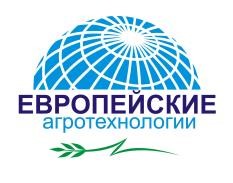 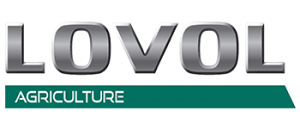 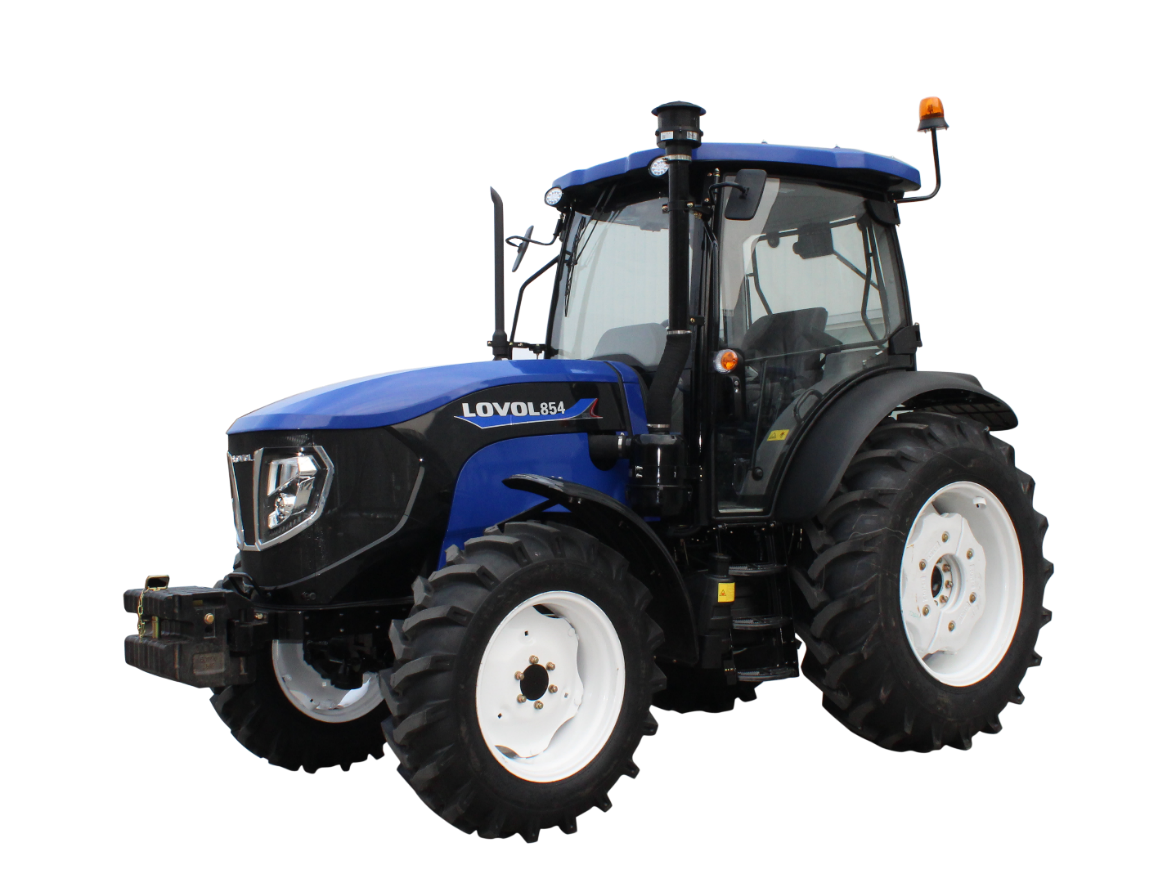 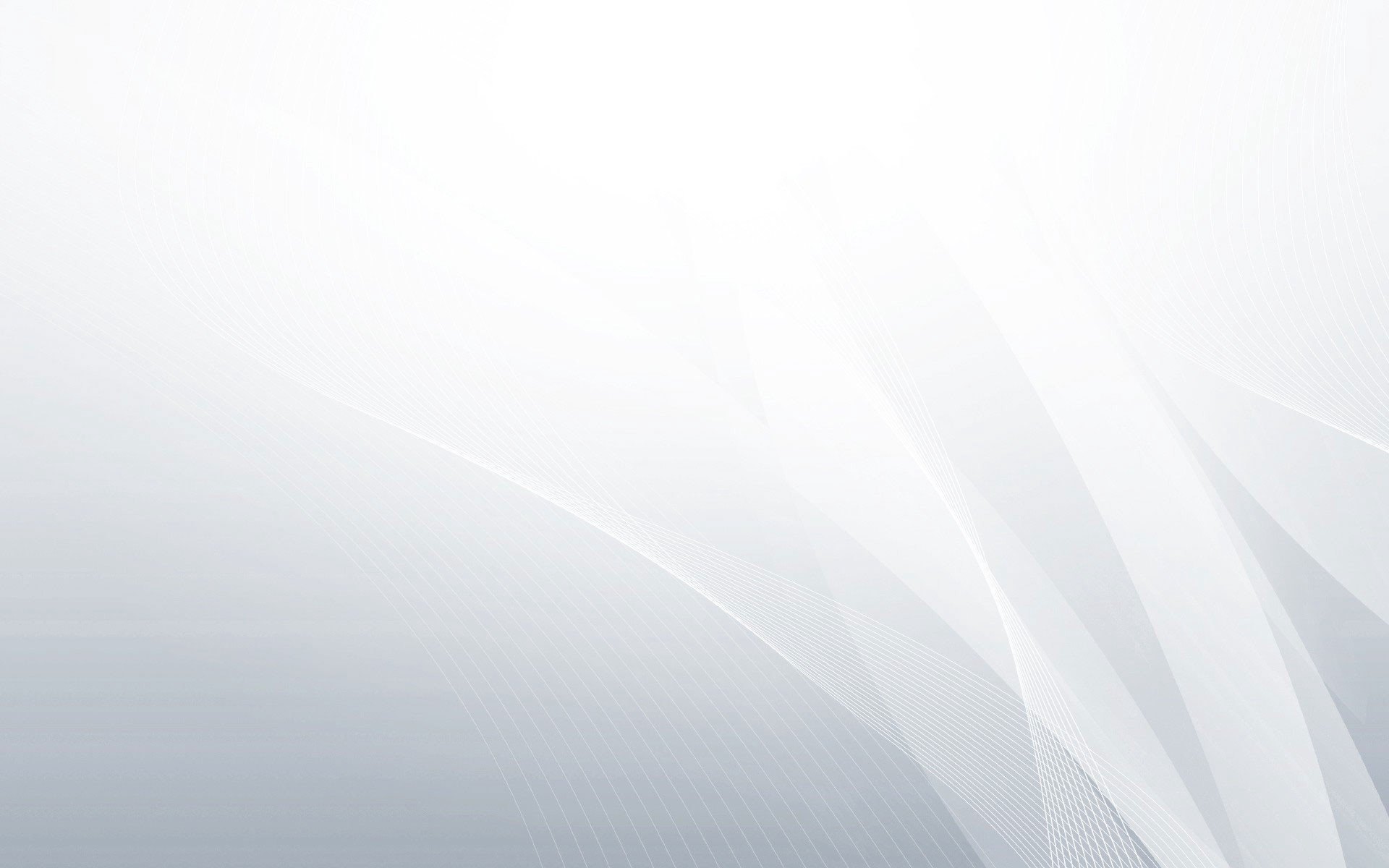 Трактор LOVOL TН 854Технические параметрыДизельный двигатель, 4 цилиндраXinchai 4D35ZTНоминальная мощность двигателя, л.с/кВт85/62,5Объем двигателя, л3,47Кольчество гидро выходов1 пара с фиксированным положением2 пары с плавающим положениемКПП механического типа12F + 12R переключение передач с синхронизаторами и реверсомДиапазон скоростей, км/часвперёд  (1,7-37,1)Тип сцепленияМеталлокерамическое, двухдисковое LUK, 12 дюймовТип тормозовМокрый, дисковый, гидравлически управляемыйДвухсоставной Вом, об/мин540/1000Номинальная мощность ВОМ, кВт53,3Габаритные размеры (ДхШхВ), мм4173х2013х2757Минимальная рабочая масса, кг В том числе дополнительные груза, кг4082352/320Размер шин (передние/задние)12,4-24/16,9-34Электрическая система, В12Обьем топливного бака, л80